Publicado en Barcelona el 20/07/2017 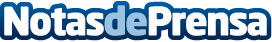 El verano, la época ideal para la limpieza de naves industrialesSe acercan las vacaciones, y muchas naves industriales aprovechan estas fechas para realizar las labores de limpieza y mantenimiento de sus instalacionesDatos de contacto:e-deon.netComunicación · Diseño · Marketing931929647Nota de prensa publicada en: https://www.notasdeprensa.es/el-verano-la-epoca-ideal-para-la-limpieza-de Categorias: Nacional Consumo Otras Industrias http://www.notasdeprensa.es